Tyupikov Yuriy AleksandrovichExperience:Position applied for: Chief CookAdditional position applied for: CookDate of birth: 14.06.1977 (age: 40)Citizenship: UkraineResidence permit in Ukraine: NoCountry of residence: UkraineCity of residence: OdessaPermanent address: 56st.Evreiskaya,app 23Contact Tel. No: +38 (095) 189-64-12E-Mail: delmas7714@gmail.comSkype: crew_danaosU.S. visa: NoE.U. visa: NoUkrainian biometric international passport: Not specifiedDate available from: 19.08.2017English knowledge: GoodMinimum salary: 2500 $ per month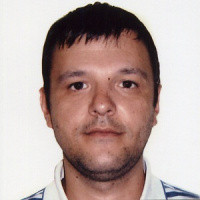 PositionFrom / ToVessel nameVessel typeDWTMEBHPFlagShipownerCrewingCook13.08.2010-11.02.2011Bunga Raya TigaContainer Ship40000-LiberiaFastcarrier Corp.DanaosCook22.05.2009-26.12.2009GovernContainer Ship37000-MajuroLemissoler&mdash;Cook19.07.2008-19.12.2008NorderoogContainer Ship15600-GibraltarBriese GmbHBriese SvalowCook12.09.2007-11.03.2008Delmas KissamaContainer Ship20829-BahamasDelmas SASDohle UkraineCook24.11.2006-02.06.2007VineBulk Carrier124000-BermudaZodiakIMCCook02.09.2005-01.04.2006Corinthian 2Cruise Ship12000-MaltaDynamik. Int.RolandiaCook03.10.2003-08.06.2004Carnival SpiritCruise Ship350000-panamaGoldenSun CruiseJob Cruise ShipCook24.06.2002-03.02.2003Gallant2General Cargo18000-panamaIntermarine&mdash;Steward16.10.2000-07.10.2001Aegean 1Ferry9000-GreeceGoldenSunCruiseGlobalSeaManagement